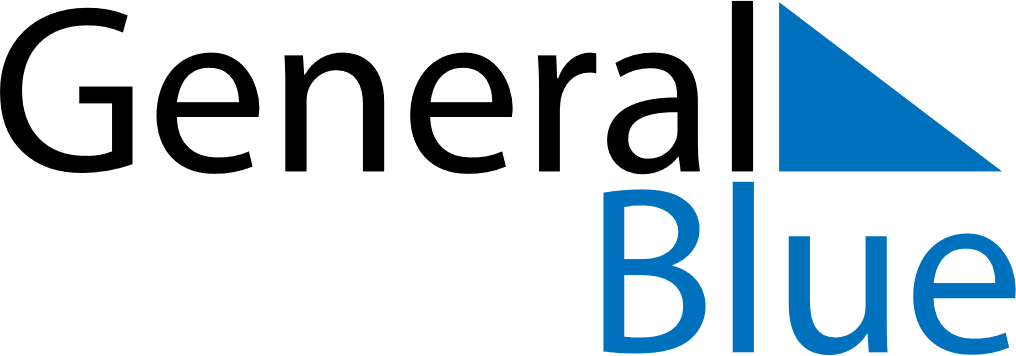 August 2024August 2024August 2024August 2024BangladeshBangladeshBangladeshSundayMondayTuesdayWednesdayThursdayFridayFridaySaturday12234567899101112131415161617National Mourning Day1819202122232324Krishna Janmashtami2526272829303031